               Dependent Information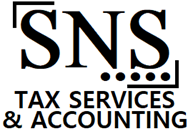 Primary Taxpayer: _______________________________________________________________________Dependents:Full Name: ______________________________________________  Social Security #: __________________________________	Relationship: _____________________  Months in Home: _________  Date of Birth: ________________________ 		Disabled?     Yes [   ]     No [   ]      Full-time student?     Yes [   ]     No [   ]Full Name: ______________________________________________  Social Security #: __________________________________	Relationship: _____________________  Months in Home: _________  Date of Birth: ________________________ 		Disabled?     Yes [   ]     No [   ]      Full-time student?     Yes [   ]     No [   ]Full Name: ______________________________________________  Social Security #: __________________________________	Relationship: _____________________  Months in Home: _________  Date of Birth: ________________________ 		Disabled?     Yes [   ]     No [   ]      Full-time student?     Yes [   ]     No [   ]Full Name: ______________________________________________  Social Security #: __________________________________	Relationship: _____________________  Months in Home: _________  Date of Birth: ________________________ 		Disabled?     Yes [   ]     No [   ]      Full-time student?     Yes [   ]     No [   ]Full Name: ______________________________________________  Social Security #: __________________________________	Relationship: _____________________  Months in Home: _________  Date of Birth: ________________________ 		Disabled?     Yes [   ]     No [   ]      Full-time student?     Yes [   ]     No [   ]Full Name: ______________________________________________  Social Security #: __________________________________	Relationship: _____________________  Months in Home: _________  Date of Birth: ________________________ 		Disabled?     Yes [   ]     No [   ]      Full-time student?     Yes [   ]     No [   ]